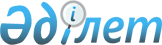 Түркістан қаласы ауылдарының шекараларына өзгерістер енгізу туралыБірлескен Оңтүстік Қазақстан облысы Түркістан қалалық мәслихатының 2009 жылғы 30 маусымдағы N 19/151-IV шешімі және Оңтүстік Қазақстан облысы Түркістан қалалық әкімдігінің 2009 жылғы 30 маусымдағы N 1 қаулысы. Оңтүстік Қазақстан облысы Түркістан қаласының Әділет басқармасында 2009 жылғы 6 тамызда N 14-4-70 тіркелді

      Қазақстан Республикасының Жер Кодексінің 108-бабының 1, 5 тармақтарына, Қазақстан Республикасының "Қазақстан Республикасындағы жергілікті мемлекеттік басқару және өзін-өзі басқару туралы" Заңының 6, 31 баптарына сәйкес және Түркістан қаласының жерге орналастырудың, сәулет және қала құрылысының бірлескен ұсынысы бойынша қала әкімдігі ҚАУЛЫ ЕТЕДІ, қалалық мәслихат ШЕШТІ:



      1. Түркістан қаласы ауылдарының шекараларына төмендегідей өзгерістер енгізілсін:



      1) Үшқайық ауылдық округі аумағынан көлемі 1898,16 гектар жер телімі алынып, Теке ауылының шегіне 1546,95 гектар, Нұртас ауылының шегіне 351,21 гектар;



      2) Жаңа Иқан ауылдық округі аумағынан көлемі 224,09 гектар жер телімі алынып, Ибата ауылының шегіне 224,09 гектар;



      3) Иассы ауылдық округі аумағынан көлемі 78,72 гектар жер телімі алынып, Шойтөбе ауылының шегіне 78,72 гектар;



      4) Жүйнек ауылдық округі аумағынан көлемі 96,0 гектар жер телімі алынып, Шипан ауылының шегіне 39,3 гектар, Жүйнек ауылының шегіне 31,8 гектар, Шекербұлақ ауылының шегіне 24,9 гектар;



      5) Бабайқорған ауылдық округі аумағынан көлемі 80,3 гектар жер телімі алынып, Абай ауылының шегіне 28,9 гектар, Бабайқорған ауылының шегіне 51,4 гектар;



      6) Шаға ауылдық округі аумағынан көлемі 2952,88 гектар жер телімі алынып, 30-Жылдық ауылының шегіне 1923,91 гектар, Бершінтөбе ауылының шегіне 1028,97 гектар;



      7) Шорнақ ауылдық округі аумағынан көлемі 2390,61 гектар жер телімі алынып, Шорнақ ауылының шегіне 707,66 гектар, Қосмезгіл ауылының шегіне 489,63 гектар, Аша ауылының шегіне 1193,32 гектар;



      8) Жібек жолы ауылдық округі аумағынан көлемі 1256,0 гектар жер телімі алынып, Сауран ауылының шегіне 944,2 гектар, 30-разъезд ауылының шегіне 311,8 гектар;



      9) Сауран ауылдық округі аумағынан көлемі 1660,45 гектар жер телімі алынып, Ынталы ауылының шегіне 1660,45 гектар;



      10) Оранғай ауылдық округі аумағынан көлемі 544,3 гектар жер телімі алынып, Бостандық ауылының шегіне 24,8 гектар, Оранғай ауылының шегіне 519,5 гектар;



      11) Қарашық ауылдық округі аумағынан көлемі 340,47 гектар жер телімі алынып, Қарашық ауылының шегіне 302,49 гектар, Құмтиын ауылының шегіне 37,98 гектар;



      12) Ескі Иқан ауылдық округі аумағынан көлемі 1395,33 гектар жер телімі алынып, Ескі Иқан ауылының шегіне 1172,33 гектар, Достық ауылының шегіне 223,0 гектар енгізілсін.



      2. Жалпы көлемі 12917,31 гектар жер телімі қосылып, Үшқайық ауылдық округіндегі Теке және Нұртас ауылдарының шегі;

      Жаңа Иқан ауылдық округіндегі Ибата ауылының шегі;

      Иассы ауылдық округіндегі Шойтөбе ауылының шегі;

      Жүйнек ауылдық округіндегі Шипан, Жүйнек және Шекербұлақ ауылдарының шегі;

      Бабайқорған ауылдық округіндегі Абай және Жүйнек ауылдарының шегі;

      Шаға ауылдық округіндегі 30-Жылдық және Бершінтөбе ауылдарының шегі;

      Шорнақ ауылдық округіндегі Шорнақ, Қосмезгіл және Аша ауылдарының шегі;

      Жібек жолы ауылдық округіндегі Сауран және 30-разъезд ауылдарының шегі;

      Сауран ауылдық округіндегі Ынталы ауылының шегі;

      Оранғай ауылдық округіндегі Бостандық және Оранғай ауылдарының шегі;

      Қарашық ауылдық округіндегі Қарашық және Құмтиын ауылдарының шегі;

      Ескі Иқан ауылдық округіндегі Ескі Иқан және Достық ауылдарының шегі өзгертілсін.



      3. Осы бірлескен шешім және қаулы алғашқы ресми жарияланған күннен бастап күнтізбелік он күн өткен соң қолданысқа енгізіледі.        Түркістан қаласының

      әкімі                                      Б.Сыздықов      Қалалық мәслихаттың кезекті

      он тоғызыншы сессиясының төрағасы          Т.Ибраев        Қалалық мәслихат хатшысы                   Ғ.Рысбеков
					© 2012. Қазақстан Республикасы Әділет министрлігінің «Қазақстан Республикасының Заңнама және құқықтық ақпарат институты» ШЖҚ РМК
				